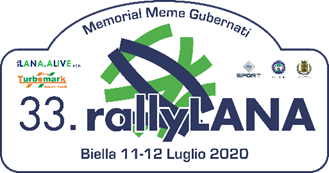 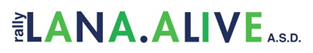 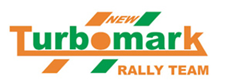 DICHIARAZIONE 2° CONDUTTORRE NON UNDER 25 33° Rally Lana   11-12 Luglio 2020Il sottoscritto __________________________________ nato il _______________  titolare della licenza ACISPORT n° _______________  di sesso maschile ed iscritto al 33° Rally Lana 11-12 luglio 2020 come secondo conduttore dell’ equipaggio avente n° di gara __________avente primo conduttore Under 25, non corrispondendo ai requisiti relative agli Under 25 e consapevole  delle  conseguenze previste per dichiarazioni false o mendaci, con la presente DICHIARA in ottemperanza alla NG Rally, ed al fine dell’inserimento del proprio primo conduttore nella classifica riservata agli Under 25 che non condurrà, in alcuna fase della gara, la vettura con suddetto numero di gara. In FedeBiella, ____________________________